                                              CURRICULUM VITAE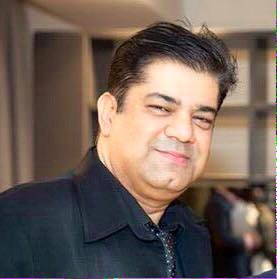 Name       :    PremKumar Dusija                                       Nationality       :     IndianContact    :    +974 66341627                                               Age                  :    47 years.Email        :   premdusija@hotmail.com                            Driver’s License:   Qatar & UAE Professional Qualifications:    Bachelors in Architecture & Interior Design.  Self-motivated, Confident Professional with a Techno - Commercial Acumen.Competent, Multi-tasking, Able to Secure, Execute and Manage projects independently.Quality conscious, Target oriented with a total Experience of 25 + years as a Senior Management Professional in the Architectural / Interior Design / Fit Out / Furniture industry.Skills – Proactive, Organizational, Analytical, Interpersonal, Numeracy, Team Player & Diplomatic.Excellent Influencer at all organizational levels & the ability to develop credibility with senior management & decision makers, while exuding corporate business image with high standards of conduct.Executed the mega project @ Discovery Gardens Dubai – 56 no’s Medium rise towers – Complete Joinery, Wardrobes, and Modular Kitchens – Value: 56 Mil Aed.Project Manager for HRH Sheikh Maktoum’s Palace @ Zabeel Dubai – Value – 60 Mil Aed.Mall Retail & F & B Fit out & finishing Specialist – Various projects in world class malls in Dubai & Doha.PROFESSIONAL EXPERIENCE:Company: ELECTROFOS INTERIORS – Dubai, UAE & Doha, Qatar.Position:   OPERATIONS MANAGER.   Period: May 2012 – Present Day.            Responsibilities:Complete accountability of Interior Fit out Projects – Retail, Office, F & B.Responsible for making the company amongst the top 10 preferred fit out contractors list in Doha Festival city mall.Project Highlights – 3500 m2 Luxury high end office fit out for Al Naboodah family offices @ 10 Mil Aed.Successfully opened premium outlets in Mall of Qatar and Doha Festival city –Retail - Bridgewater Chocolate, Reebok, Cellini Signature, Only Roses & Cocoon.F& B fine dining restaurants - 800* Pizza, GRK Greek, Texas De Brazil, etc.As OM I was responsible for profitability of the Interior design - Fit out & Furniture division.Involvement Right from the Inception of the business idea to the complete company set up and the final smooth operations of the interiors business. C2C i.e. Concept to Completion.            Interior Design, Fit Out, Finishing & Project Management Activities:From initial Company Formation & set up to Creating Departments such as Design, Sales, Accounts, Estimation & Projects Execution and recruiting for the same to build a team.Controlling complete Site operations & performance of / staff / vendors / subcontractors.Attend site meetings / trouble shooting of issues / Client – Consultant – Contractor interface.  Execute all finishing works such as Gypsum / Painting / Marble / Joinery / Tiling for luxury projects.Personal interaction with HNI (high net worth individuals) & special focus on corporate clients.Ensuring that all projects are adhering to agreed budget while meeting deadlines & No Compromise on Quality or the values & standards set by the company.Coordination Activities - with Architectural & Interior Design consultants, Real Estate companies, Specialists such as MEP, Firefighting, Structural, Mall management, Government, Municipality etc.Design & Sales - Pitching for interior design and fit out projects / preparing exclusive design proposals.Financial Aspects - Planning, Budgeting, Payment recovery with Overall P & L responsibility.Project Execution - Smooth operations, Site management, Timely completion & customer satisfaction.Thailand Projects- Chain of Fine Dining Indian restaurants, Tailoring Boutiques & high fashion stores.         Luxury Furniture, Business Development & Showroom Activities: Identifying Dubai as a potential market for high end Furniture - sourcing luxury products from Turkey with a superior Europe equivalent quality & finish.Selection of properties for ideal location of showrooms – standalone shops as well as Malls.Building and Designing the showroom for a grand display to showcase the international brands.Selection of Unique products – First time in GCC such as Remote controlled sofa sets, Racing Car styled Kids beds, Waterproof & stain proof fabrics & a wide range of classic & contemporary furniture to suit various customer needs & preferences under one roof.Tie-Ups with well-known Turkish brands such as ISBIR bedding, SABRINO, KOCHAK, SKM, TITI, Etc under the Turk Quality Program & acquiring exclusivity for the UAE region.Overall Management from Selection, Ordering, Shipping & Warehousing was all in a day’s work.Devising various Sales & Marketing strategies and promoting the business via Online Digital Media agencies such as Groupon, Hit the deals etc.Advertising campaigns through various print media via magazines, newspapers, flyers etc.Recruiting, Mentoring & Training staff to ensure loyalty and long term retention.              .Tie-Ups with local vendors for allied Interior Finishing Products such as Paints, Wallpapers, Carpets, Floorings, Gypsum works & Accessories etc. supplied and installed at project sites.Participating in various Events, Fairs & Exhibitions to build and promote the Brand.Overall support, Training, Motivation to all Design, Sales, Accounts & Delivery teams to achieve targets.Acting as an in-house Designer/Advisor/Consultant for all real estate/construction projects of the group.Company:     ALMUFTAH Interiors & Carpentry– Doha, Qatar.Position:       Business Development Manager.                Period: Oct 2009 to Oct 2011.            One of the most trusted and reputed groups of Qatar having its presence in Retail, Jewelry, Construction                    Etc. – I was chosen to lead the Interior and Carpentry division.            Responsibilities:My responsibilities had no boundaries- From ensuring returns on the stakeholder’s investment to Acquiring projects to the final profitability of the division – It was all in a day’s work.Develop and deliver Project Reports, Business Plans, & assess the potential of profitability, by defining the project deliverables that support the business goals in line with the management’s objectives.Overall Management of the Joinery Factory, Showrooms, Staff, Value Engineering, Coordinating with the HO departments like Finance, Audit, IT, Stores HR etc.To Define Project success criteria, Delegate tasks to involved parties throughout the project lifecycle.Track project milestones. Manage changes, identify potential crisis & devise contingency plans.To lead the sales team and secure the business by forming strong professional ties with various consulting and contracting firms as well as local individual clients.Dealerships for new age, Green/LEED certified products such as Specialized Roof Coatings, Decorative resin floors, Stamped Concrete including imparting training for installations.Dealerships for various decorative products such as Remote-Controlled Glass, Hand-tufted Carpets, Wall Papers, Lighting, and Water features, etc.To lead the team of project managers & allied sub-contractors and ensure timely completion of projects.The tenure saw the successful acquiring & execution of some luxury residential & commercial interior projects such as jewelry showrooms in the Pearl Qatar & City Center and numerous local villas & offices.To Supervise & Guide the Internal divisions of Design, Estimation, Sales, Production, Procurement etc.Company:     B & B ITALIA   – Contracts Division - Dubai Branch, U.A.E.Position:       Business Development Manager.              Period: March 2008 to April 2009.            The world renowned and Italy’s no 1 furniture brand started its operations in Dubai as HQ office dedicated            Exclusively for the project sales and marketing of Furniture and Interior Contracts Division.             Responsibilities:As BDM my duty was to ensure its profitability and oversee the complete activities of Acquiring Projects via sales and marketing up to final execution.The major project handled included the famous Greg Norman’s project – Fireside – the custom fit out of 60 grand villas at the Jumeirah Golf Estates.Introducing the contracts division via presentations to Dubai’s premier design firms such as Gensler, HOK Canada, RMJM, KLD, HBA, DWP, WCQ, JRHP, CRA, Schweger etc to get products specified.And through these generating project enquiries for complete interior fit out as well as project furniture supplies and installations.Assisting the designers through product selection thereby finalization of designs and preparing quotes in sync with their requirements for final approval.Placing orders with the factory at Italy to ensure timely deliveries, whilst coordinating with local sub-contractors for civil and MEP works.Solely responsible for the launch of the Project Collection – the premium range of Executive Office furniture – through the Office Expo 2009 at the World Trade Center - DUBAI.Participation and organization of seminars with the likes of designers like Jeffrey Bernett and handling all related press and media coverage.As a regional head office, we formed an important point of contact between the various dealers throughout the Middle East in terms of providing them with support related to products, design & pricing. Overall the tenure saw a successful design and implementation of sales and marketing strategies and developing and managing strong client relationships with top design & contracting firms.Company:      LANDMARK GROUP – Foods & Hospitality division – Dubai, U.A.E.Position:        Project Manager                       Period:  February 2007 to March 2008.            Formed under the visionary guidance of the Legendary Mr. Mickey Jagtiani – The division was involved in the creation of Fine Dining Restaurants. Tie- ups with International Food Brand Chains such as The Meat co, Mango Tree, BazarKhan, Ushna, etc,             The prime projects executed, included the opening of these Flagship Outlets in the Iconic Burj Dubai – Old Town Island – Souq al Bahar next to Dubai Mall.        Responsibilities:	Total participation in Commercial, Technical, Design & Execution aspects of Restaurant Building.	Selection of properties for various food concepts & Liasioning with Landlords like Emaar for lease & Approvals from Dubai Municipality as per mall regulations.	Appointing Designers & Contractors apt to suit the requirements of the concepts.	Synchronization between the main contractors for fit out & sub-contractors for specialist services like lighting & sound design, POS systems, Dimming systems, MEP etc.	Translating designs, from dreams on paper, into reality, was a challenge, especially coordinating with foreign designers like JCJ Architecture – USA, & Steve Leung Associates from Hong Kong.	Preparation of the Project Program to identify & order the Long Lead items such as kitchen equipment and specialized items like lights, chandeliers, wall paper, wood floors, loose furniture and artifacts etc..	The execution of the kitchens involved the installations of highly specialized equipment’s particularly the Air Extraction Systems in adherence to mall standards.	Preparation of CAPEX statements with periodic updating & controlling the project cost by means of Value Engineering and sourcing alternative materials and suppliers.	Handling all Approvals for Material Submittals & Shop Drawings from contractors.                                                                                                                                   Company:     ENGINEER’S OFFICE – DESIGN DIVISION – Dubai, U.A.EPosition:       Project Manager.       Period:    November 2005 to January 2007            Established in the 70’s, this was the brainchild of His Royal Highness Sheikh Mohammed Bin Rashid Al Maktoum. The company is engaged in various Architectural & Interior Design Projects which are Exclusively for His Highness and the Royal Family.        Responsibilities:	Exposure to Executing Royal Projects has Added new dimensions to my profile.	The tenure involved the successful execution of some Fast track jobs like various Palaces, Majlises including a Camel racing stadium.	Some projects involved the installation of highly specialized equipment like Bowling Alleys, Home Theatre Systems, Electrical Dimming Systems, Water features etc, Adding Value to projects by design inputs & foresight in ordering long lead items.	The near perfect execution has taken my project management skills to a new high.	As PM, I formed a vital link between the internal departments such as Design, MEP, Construction, Procurement, Facilities, Landscape, QA / QC, CAD, setting out etc.	The position called for a high degree of integrity & confidentiality combined with the usual Levels of Efficiency & Experience required to execute such jobs.	The projects involved, dealing with suppliers of top of the line products and contractors able to achieve a superior finish suitable to Royal Standards.	Compiling program of works & Responsibility matrix, Maintaining projects log & Specifying products were part of daily routine.Company:       ETA (Emirates Trading Agency) – Kitchen House – Dubai, U.A.E.Position:	 Project Manager.                Period:	        May 2003 to October 2005.ETA - Al Ghurair group, a pioneer in Construction, Real Estate, Shipping, Travel, Consumer Electronics. I was selected to spearhead the chain of new showrooms brand Kitchen House.- A novel concept which offered complete Design & Build interior design solutions under one roof. Responsibilities:To Develop, Create & Market the brand KITCHEN HOUSE as the 1st kitchen superstore in UAE offering World Class Kitchen Cabinets and Appliances.To achieve this - C 2 C - Concept to Completion program was devised offering services from Initial Concept Design to Final Execution.To liaise with various project consultants, maintain accounts, ensuring a constant inflow of business, keeping track of the local market developments.To administer & monitor - complete activities of the chain of showrooms & inspire the staff to achieve targets & results, by ensuring smooth supplies & installations.                                                                                                                                                                                                                                                                                                                                                                                                                                                                                                                                                          To provide optimum planning & design solutions for all the projects received.Bidding for major projects from developers like EMAAR, NAKHEEL. Quoted for projects like Jumeirah beach residence, Palm island, Emirates hills, Arabian Ranches etc.Tie-ups with brands like ASTRA- Italy, SCHWABENHEIM -Germany, FOTILE - China, for modular kitchen cabinets & ARISTON & DELONGHI - Italy, for built in appliances.     To design, market, & execute complete state of the art built in kitchens, imported or locally fabricated to suit individual customer requirements by overlooking operations from Designing, Creating Brand awareness, & executing with a Personal Touch.  To achieve targets through everyday Retail Sales of individual villa & apartment kitchens as well as through projects of Residential & Commercial Towers & Villa Complexes.Handling all PR, Media and Advertising.Executed the mega project @ Discovery Gardens – 56 nos Medium rise Towers – Complete Kitchens & Wardrobes – Design, Approval, Production, Installation over a 5 km site.            Company:       P.S.DESIGNERS, Mumbai, India            Position:	 Senior Architect & Interior Designer.   Period: May 1996 to April 2003The company formed in 1995 is engaged in executing Architectural and Interior design projects on a Turnkey basis. Through its many Residential and Commercial Projects, it has built a Reputation for Excellence in Design, Organized Execution and Timely Completion of Jobs.Responsibilities:Leading the Team of Designers to prepare the designs & drawings to the Satisfaction of the Clients.Meeting Clients, Approvals from authorities like Municipal Corporation, Public Works Department etc.Co-coordinating with Allied Agencies such as Civil, False Ceiling, Carpentry and Painting Contractors.Negotiating with Suppliers of specialized services like Sanitation, Plumbing, Electrical, & Air conditioning etc. & to ensure timely supplies for Smooth Functioning of Projects.Keeping track of new products entering the market helps to incorporate the latest technology, leading to superior finishing products, overall enhancement of the project and Value for money to the client.Supervision of sites, preparation of bills & organizing payments are part of daily routine.           Company:       M/s K. THOMAS AND ASSOCIATES, Mumbai, India           Position:	Architect & Interior Designer.     Period:  November 1995 to March 1996This well- known firm based in New Mumbai is engaged in various architectural and interior design projects. This tenure was also a part of the academic curriculum.Responsibilities:Designing the exteriors and interiors formed the major portion of the daily routine.	Preparing the plans, elevations, views & other detail drawings with specifications.Periodic Supervision of sites and submission of site reports.                                                                                                                                Coordinating with contractors & explaining drawings & specs to ensure speedy works.Overall management of the office and site matters.                                                  Company:    DREAM KITCHEN, Mumbai, India           Position:      Interior Designer.    	 Period:   May 1989 to May 1995The company specializes in the manufacture of modular kitchen and office furniture systems based on German technologies (CKD).	Responsibilities:Visiting the sites and preparing layouts as per our product sizes and specifications.Negotiating orders and translating customer requirements to shop floors.Coordinating with the workshop for delivery & Installations of the modular furniture.Designing product range & developing new designs to keep ahead of the competition.Establishing brand value via unique Marketing strategies, dealer network & participating in exhibitions.Offering personalized attention to customers through dealers like AKBARALLY’S. TRAININGQuality Improvement Program (QIP): Advanced building construction technologies in June 2000.NASA competition: Surveys were conducted to prepare the town plan of Allepey – Kerala, with a water front architecture theme. The Louis Kahn Trophy was awarded to the project.Thesis - Indigenous Construction Technology - organic and environment friendly architecture.Courses in VaastuShastra & Fengshui.LANDMARK FORUM – A brain washing, heartwarming, eye opening & soul awakening experience.Chemical floors installations such as Stamped concrete, Decorative resin - Elitecrete USA.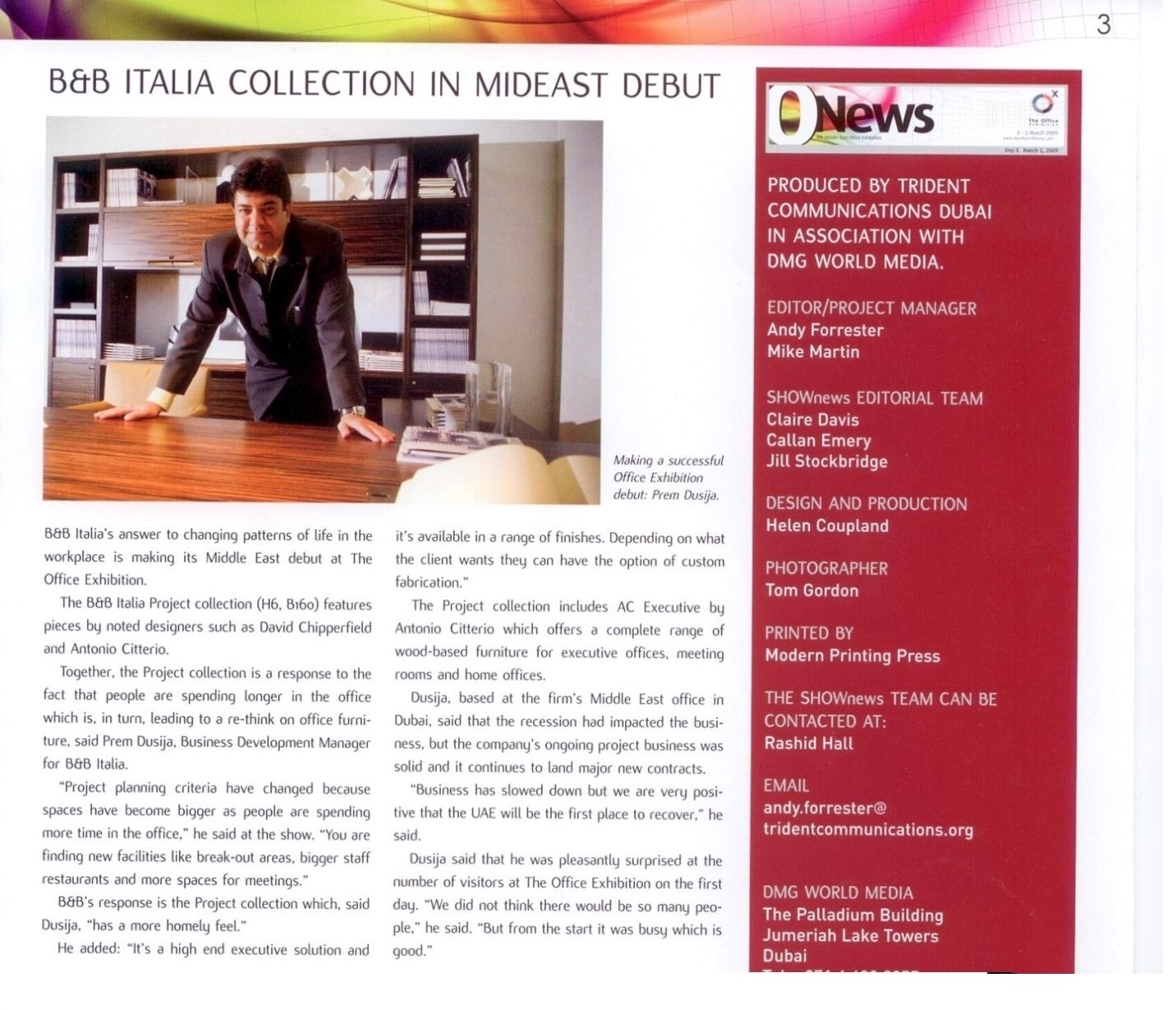 